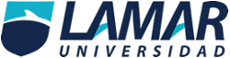 MEDICINA BASADA EN EVIDENCIASACTIVIDAD PRELIMINAR “CONCEPTOS DE EPIDEMIOLOGIA CLÍNICA”CLAUDIA ALICIA CHAVEZ ALDANAEl muestreo es una herramienta de la investigación científica, cuya función  básica es determinar que parte de una población debe examinarse, con la finalidad de hacer inferencias sobre dicha población. La muestra debe lograr una representación adecuada de la población, en la que se reproduzca de la mejor manera los rasgos esenciales de dicha población que son importantes para la investigación. Para que una muestra sea representativa, y por lo tanto útil, debe de reflejar las similitudes y diferencias encontradas en la población, es decir ejemplificar las características de ésta.Existen diferentes criterios de clasificación de los diferentes tipos de muestreo, aunque en general pueden dividirse en dos grandes grupos: métodos de muestreo probabilísticos y métodos de muestreo no probabilísticos. Muestreo probabilístico Los métodos de muestreo probabilísticos son aquellos que se basan en el principio de equiprobabilidad. Es decir, aquellos en los que todos los individuos tienen la misma probabilidad de ser elegidos para formar parte de una muestra y, consiguientemente, todas las posibles muestras de tamaño “n” tienen la misma probabilidad de ser seleccionadas. Sólo estos métodos de muestreo probabilísticos nos aseguran la representatividad de la muestra extraída y son, por tanto, los más recomendables. Dentro de los métodos de muestreo probabilísticos encontramos los siguientes tipos: 1.- Muestreo aleatorio simple: El procedimiento empleado es el siguiente: 1) se asigna un número a cada individuo de la población y 2) a través de algún medio mecánico (bolas dentro de una bolsa, tablas de números aleatorios, números aleatorios generados con una calculadora u ordenador, etc.) Se eligen tantos sujetos como sea necesario para completar el tamaño de muestra requerido.2.- Muestreo aleatorio sistemático: Este procedimiento exige, como el anterior, numerar todos los elementos de la población, pero en lugar de extraer “n” números aleatorios sólo se extrae uno. Se parte de ese número aleatorio “i”, que es un número elegido al azar, y los elementos que integran la muestra son los que ocupa los lugares i, i+k, i+2k, i+3k,...,i+(n-1)k, es decir se toman los individuos de k en k, siendo k el resultado de dividir el tamaño de la población entre el tamaño de la muestra: k= N/n. El número “i” que empleamos como punto de partida será un número al azar entre 1 y k. El riesgo este tipo de muestreo está en los casos en que se dan periodicidades en la población ya que al elegir a los miembros de la muestra con una periodicidad constante (k) podemos introducir una homogeneidad que no se da en la población. 3.- Muestreo aleatorio estratificado: Trata de obviar las dificultades que presentan los anteriores ya que simplifican los procesos y suelen reducir el error muestral para un tamaño dado de la muestra. Consiste en considerar categorías típicas diferentes entre sí (estratos) que poseen gran homogeneidad respecto a alguna característica (se puede estratificar, por ejemplo, según la profesión, el municipio de residencia, el sexo, el estado civil, etc.). Lo que se pretende con este tipo de muestreo es asegurarse de que todos los estratos de interés estarán representados adecuadamente en la muestra. La distribución de la muestra en función de los diferentes estratos se denomina afijación, y puede ser de diferentes tipos: Afijación Simple: A cada estrato le corresponde igual número de elementos muéstrales. Afijación Proporcional: La distribución se hace de acuerdo con el peso (tamaño) de la población en cada estrato. Afijación Óptima: Se tiene en cuenta la previsible dispersión de los resultados, de modo que se considera la proporción y la desviación típica. Tiene poca aplicación ya que no se suele conocer la desviación.4.- Muestreo aleatorio por conglomerados: Los métodos presentados hasta ahora están pensados para seleccionar directamente los elementos de la población, es decir, que las unidades muéstrales son los elementos de la población. En el muestreo por conglomerados la unidad muestral es un grupo de elementos de la población que forman una unidad, a la que llamamos conglomerado. Las unidades hospitalarias, los departamentos universitarios, una caja de determinado producto, etc., son conglomerados naturales. En otras ocasiones se pueden utilizar conglomerados no naturales como, por ejemplo, las urnas electorales. Cuando los conglomerados son áreas geográficas suele hablarse de "muestreo por áreas". El muestreo por conglomerados consiste en seleccionar aleatoriamente un cierto número de conglomerados (el necesario para alcanzar el tamaño muestral establecido) y en investigar después todos los elementos pertenecientes a los conglomerados elegidos.II. Métodos de muestreo no probabilísticos A veces, para estudios exploratorios, el muestreo probabilístico resulta excesivamente costoso y se acude a métodos no probabilísticos, aun siendo conscientes de que no sirven para realizar generalizaciones (estimaciones inferenciales sobre la población), pues no se tiene certeza de que la muestra extraída sea representativa, ya que no todos los sujetos de la población tienen la misma probabilidad de ser elegidos. En general se seleccionan a los sujetos siguiendo determinados criterios procurando, en la medida de lo posible, que la muestra sea representativa. En algunas circunstancias los métodos estadísticos y epidemiológicos permiten resolver los problemas de representatividad aun en situaciones de muestreo no probabilístico, por ejemplo los estudios de casos y controles, donde los casos no son seleccionados aleatoriamente de la población.Entre los métodos de muestreo no probabilísticos más utilizados en investigación encontramos: 1.- Muestreo por cuotas: También denominado en ocasiones "accidental". Se asienta generalmente sobre la base de un buen conocimiento de los estratos de la población y/o de los individuos más "representativos" o "adecuados" para los fines de la investigación. Mantiene, por tanto, semejanzas con el muestreo aleatorio estratificado, pero no tiene el carácter de aleatoriedad de aquél. En este tipo de muestreo se fijan unas "cuotas" que consisten en un número de individuos que reúnen unas determinadas condiciones, por ejemplo: 20 individuos de 25 a 40 años, de sexo femenino y residentes en Gijón. Una vez determinada la cuota se eligen los primeros que se encuentren que cumplan esas características. Este método se utiliza mucho en las encuestas de opinión. 2.- Muestreo intencional o de conveniencia: Este tipo de muestreo se caracteriza por un esfuerzo deliberado de obtener muestras "representativas" mediante la inclusión en la muestra de grupos supuestamente típicos. Es muy frecuente su utilización en sondeos preelectorales de zonas que en anteriores votaciones han marcado tendencias de voto. También puede ser que el investigador seleccione directa e intencionadamente los individuos de la población. El caso más frecuente de este procedimiento el utilizar como muestra los individuos a los que se tiene fácil acceso (los profesores de universidad emplean con mucha frecuencia a sus propios alumnos).3.- Bola de nieve: Se localiza a algunos individuos, los cuales conducen a otros, y estos a otros, y así hasta conseguir una muestra suficiente. Este tipo se emplea muy frecuentemente cuando se hacen estudios con poblaciones "marginales", delincuentes, sectas, determinados tipos de enfermos, etc. 4.- Muestreo Discrecional:A criterio del investigador los elementos son elegidos sobre lo que él cree que pueden aportar al estudio.Tipos de sesgosExisten diferentes tipos de sesgos, la mayor parte de los cuales pueden agruparse sistematizarse en los siguientes tipos:Medición SelecciónSesgos de medición1) Sesgo de procedimientos: (Feinstein, 1985) Ocasionalmente el grupo que presenta la variable dependiente resulta ser más interesante para el investigador que el grupo que participa como control. Por esta circunstancia, en el procedimiento de encuestaje, estos sujetos pueden concitar mayor preocupación e interés por conseguir la información. En el caso de un estudio en el que exista intervención, el sujeto del grupo experimental puede verse beneficiado con una mayor acuciosidad en la observación.2) Sesgo de memoria (recall biass) Frecuente de observar en estudios retrospectivos, en los cuales se pregunta por antecedente de exposición a determinadas circunstancias en diferentes períodos de la vida, existiendo la posibilidad de olvido. Esta dificultad se produce en aquellas mediciones que de por sí son de alta variabilidad, como por ejemplo, parámetros nutricionales, exposiciones inadvertidas a diversos factores y que pueden afectar la medición ya sea por su omisión absoluta o en la determinación de niveles de exposición.3) Sesgo por falta de sensibilidad de un instrumento. Si no se cuenta con adecuados métodos de recolección de la información, es posible que la sensibilidad de los instrumentos empleados en tales mediciones carezca de la sensibilidad necesaria para poder detectar la presencia de la variable en estudio. Como consecuencia de ello, la frecuencia de tal variable puede tener órdenes de magnitud inferiores a la real.4) Sesgo de detección (Feinstein, Sosin, 1985) Su ocurrencia se explica por la introducción de metodologías diagnósticas diferentes a las inicialmente utilizadas al comienzo de un estudio. Si se trata de un estudio de sobrevivencia, por ejemplo, producto de una nueva reclasificación pueden verificarse cambios de etapificación de individuos, con el consiguiente cambio en el pronóstico, si fuera ésta la medida analizada.5) Sesgo de adaptación (compliance). Se produce especialmente en estudios de intervención (experimentales o cuasi-experimentales), en los cuales individuos asignados inicialmente a un grupo particular deciden migrar de grupo por preferir un tipo de intervención por sobre otro. En un ensayo clínico controlado la ocurrencia de este tipo de sesgo se neutraliza mediante la asignación aleatoria de los sujetos a los diferentes grupos de intervención y por la presencia del llamado "doble ciego", circunstancia en la cual tanto el investigador como el sujeto ignoran cual es el tipo de intervención (fármaco por ejemplo) que reciben los individuos participantes. El control de este sesgo es mucho más difícil en el caso de los estudios cuasi experimentales, en los cuales un gran contingente de individuos puede conocer indirectamente los beneficios de una intervención diferente a la que recibe en el estudioSesgos de selección1) Sesgo de Neymann (de prevalencia o incidencia): Se produce cuando la condición en estudio determina pérdida prematura por fallecimiento de los sujetos afectados por ella.2) Sesgo de Berkson (de admisión).Este sesgo, conocido como "falacia de Berkson", fue descrito en 1946 a partir de la existencia de asociación negativa entre cáncer (variable dependiente) y tuberculosis pulmonar. En este estudio, los pacientes casos correspondieron a pacientes con cáncer y sus controles fueron obtenidos a partir de pacientes hospitalizados por otras causas.El estudio reportó baja frecuencia de pacientes cancerosos con antecedente De tuberculosis, comparados con los sujetos controles, con un valor de odds ratio inferior a uno, señalando la paradójica conclusión acerca de la tuberculosis como factor de protección para el cáncer. La dificultad en interpretar este hallazgo derivaba de la baja frecuencia de tuberculosis entre los hospitalizados por cáncer, lo que no significa que entre estos enfermos la frecuencia de la enfermedad fuera menor.3) Sesgo de no respuesta o efecto del voluntario. El grado de interés o motivación que pueda tener un individuo que participa voluntariamente en una investigación puede diferir sensiblemente en relación con otros sujetos. En el primer caso puede existir por ejemplo un mayor compromiso o motivación con respecto a la información solicitada. Igualmente, la negativa de algunos sujetos para ser incluidos en un estudio puede estar dada por motivaciones sistemáticas experimentadas por ellos.4) Sesgo de membresía (o de pertenencia). Se produce cuando entre los sujetos evaluados se presentan subgrupos de sujetos que comparten algún atributo en particular, relacionado positiva o negativamente con la variable en estudio. 5) Sesgo del procedimiento de selección Puede observarse en diseños de investigación experimentales (ensayos clínicos controlados), en los cuales no se respeta el principio de aleatoriedad en la asignación a los grupos de experimentación y de estudio.CRITERIOS DE CAUSALIDAD  Criterios de Bradford Hill (1965)  1. Asociación estadística: Se trata de averiguar si existe relación entre el supuesto factor causal y el efecto estudiado. Para esto hay que buscar estudios epidemiológicos (Cohortes o Caso - Control) que indiquen el riesgo significativo (Riesgo Relativo o Razón de Momios).  2. Constancia o Consistencia: Consiste en conocer si la relación entre las dos variables, a las que investigamos una posible relación causa-efecto, ha sido confirmada por más de un estudio, en poblaciones y circunstancias distintas por autores diferentes.   3. Especificidad: Es más fácil aceptar una relación causa-efecto cuando para un efecto sólo se plantea una sola etiología, que cuando para un determinado efecto se han propuesto múltiples causas. En este caso lo apropiado sería hablar de Especificidad de la causa.   4. Temporalidad: Se trata de asegurar que el factor de riesgo ha aparecido antes que el supuesto efecto. Puede ser difícil de demostrar cuando no se puede asegurar si la presunta causa apareció con anterioridad al presunto efecto. (Equivale a la cronología de Simonin)  5. Relación dosis-respuesta: Denominada “gradiente biológico”, La frecuencia de la enfermedad aumenta con la dosis o el nivel de exposición. (Equivale a la Intensidad de Simonin). Sin embargo, hay casos en que el gradiente biológico no se cumple (en una reacción alérgica).   6. Plausibilidad biológica: El contexto biológico existente debe explicar lógicamente la etiología por la cual una causa produce un efecto a la salud. Esta característica viene limitada por los conocimientos científicos que se tengan al respecto en el momento del estudio.   7. Coherencia: la interpretación de causas y efectos no puede entrar en contradicción con el comportamiento propio de la enfermedad o lesión. Este criterio combina aspectos de consistencia y plausibilidad biológica (Corresponde a la evolución de Simonin)  8. Experimentación: Es un criterio deseable de alta validez. Se trata de reproducir experimentalmente la asociación causa-efecto, o incidir en la causa para alterar el efecto cuando no sea posible o no se considere ética otra modalidad de experimentación.   9. Analogía: Se fundamenta en relaciones de causa-efecto establecidas, con base a las cuales si un factor de riesgo produce un efecto a la salud, otro con características similares debiera producir el mismo impacto a la salud.Bibliografía: http://www.estadistica.mat.uson.mx/Material/elmuestreo.pdfBIOESTADISTICO.COM.ANÁLISIS DE DATOS APLICADOS A LA INVESTIGACIÓN EN SALUDManual de medicina Basada en Evidencias, Manual moderno.